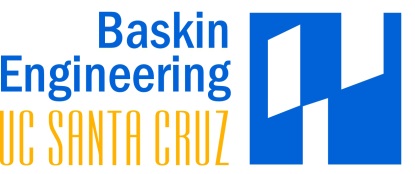 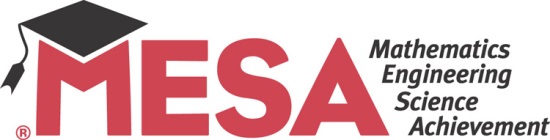 MESA Schools Program at UCSCBY THE NUMBERSStudents served: 1,200Schools: 15 (10 middle, 5 high school)Districts: 5Corporate partners: Northrop Grumman, Pixar, PG&E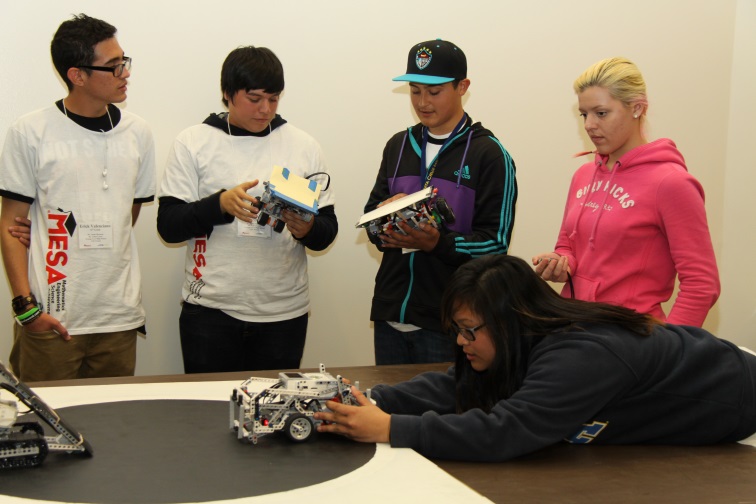 The MESA Schools Program at UC Santa Cruz’s Baskin Engineering has been changing the lives of underserved students in Santa Cruz and Monterey Counties since 19XX. Through hands-on competitions, industry involvement and strong academic support, MESA’s students hope to be the first in their families to attend college. There were a number of great achievements this year. MESA students attended a shadow day at Cisco, Santa Cruz High School senior Justin Jacobs was named a Gates Millennium Scholar and the program won a $40,000 grant from Oracle.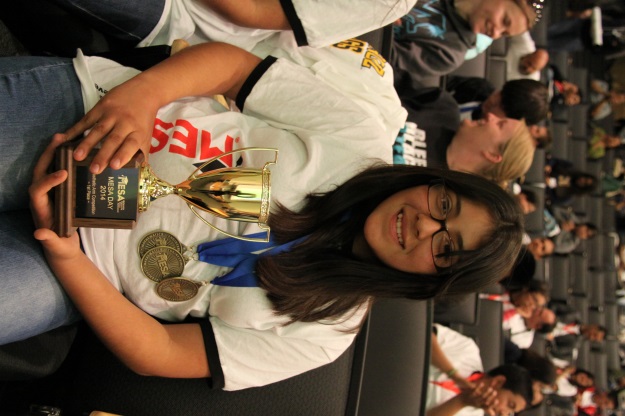 Support MESA students in your district by attending the regional MESA Day on April 17, 2016!Contact MESA Schools Program director Alexandria Leckliter at alexand@ucsc.edu